Informations générales sur le demandeurInformations complémentairesSites d’activité BIOType d’activité(s) BIOEngagementFormulaire d’engagement en production biologiqueDénomination (telle qu’à la BCE) :Dénomination (telle qu’à la BCE) :* * * * Numéro d’entreprise (BCE) :Numéro d’entreprise (BCE) :* * * * Numéro de producteur (si applicable)Numéro de producteur (si applicable)Indiquez l'adresse du Siège SocialIndiquez l'adresse du Siège SocialIndiquez l'adresse du Siège SocialIndiquez l'adresse du Siège SocialIndiquez l'adresse du Siège SocialIndiquez l'adresse du Siège SocialRue :* * * N° :*Code Postal :*Localité :***Personne de contact Personne de contact Nom :***Personne de contact Personne de contact Prénom :***Personne de contact Personne de contact Fonction:***Personne de contact Personne de contact Tel /GSM:* * * Personne de contact Personne de contact Email : ***Personne de contact Personne de contact Cette adresse sera utilisée pour toutes communications officielles et vous permettra d'accéder à vos données personnelles sur MyCertisys.   L'opérateur accepte que ses données soient transmises à la personne qui se connecte avec l'adresse e-mail fournie ci-dessus. L'opérateur s'engage à ce que les données transmises via l'intranet soient véritables et fassent acte de signature. Pour un accès de plusieurs personnes, indiquez l'adresse mail générique.Cette adresse sera utilisée pour toutes communications officielles et vous permettra d'accéder à vos données personnelles sur MyCertisys.   L'opérateur accepte que ses données soient transmises à la personne qui se connecte avec l'adresse e-mail fournie ci-dessus. L'opérateur s'engage à ce que les données transmises via l'intranet soient véritables et fassent acte de signature. Pour un accès de plusieurs personnes, indiquez l'adresse mail générique.Cette adresse sera utilisée pour toutes communications officielles et vous permettra d'accéder à vos données personnelles sur MyCertisys.   L'opérateur accepte que ses données soient transmises à la personne qui se connecte avec l'adresse e-mail fournie ci-dessus. L'opérateur s'engage à ce que les données transmises via l'intranet soient véritables et fassent acte de signature. Pour un accès de plusieurs personnes, indiquez l'adresse mail générique.Cette adresse sera utilisée pour toutes communications officielles et vous permettra d'accéder à vos données personnelles sur MyCertisys.   L'opérateur accepte que ses données soient transmises à la personne qui se connecte avec l'adresse e-mail fournie ci-dessus. L'opérateur s'engage à ce que les données transmises via l'intranet soient véritables et fassent acte de signature. Pour un accès de plusieurs personnes, indiquez l'adresse mail générique.Etiez vous déjà sous contrôle d'un organisme certificateur BIO dans les 2 années précédentes ?  Oui  Non Non Si Oui indiquez son nom :                  → Et la date de résiliation du contrat avec lui : Avez-vous également une activité NON BIO dans votre entreprise ?   Oui Non Non Si oui décrivez cette activité NON BIO :S’agit-il de la reprise d’un opérateur déjà certifié bio ? Oui  Oui  NonSi Oui, quel-est son nom et son N° d’opérateur ?Nombre :Nom(s) & adresse(s) :Nom(s) & adresse(s) :Nom(s) & adresse(s) : ProducteurAgriculteurType de production : PréparateurTransforme des produits bio /étiquette à sa marque sans que le fabricant n’apparaisse sur l’étiquette/ conditionne PréparateurTransforme des produits bio /étiquette à sa marque sans que le fabricant n’apparaisse sur l’étiquette/ conditionne PréparateurTransforme des produits bio /étiquette à sa marque sans que le fabricant n’apparaisse sur l’étiquette/ conditionne Distributeur (B2B) Entreprise qui achète et revend dans l’UE des produits sans en modifier ni l’emballage ni l’étiquetage ni le contenu.  Distributeur (B2B) Entreprise qui achète et revend dans l’UE des produits sans en modifier ni l’emballage ni l’étiquetage ni le contenu.  Distributeur (B2B) Entreprise qui achète et revend dans l’UE des produits sans en modifier ni l’emballage ni l’étiquetage ni le contenu.  Importateur / Exportateur (Hors EU)  Importateur / Exportateur (Hors EU)  Importateur / Exportateur (Hors EU)  StockeurEntreprise qui stocke des produits bio ou en conversion qui ne sont ni produits ni préparés par lui-même. StockeurEntreprise qui stocke des produits bio ou en conversion qui ne sont ni produits ni préparés par lui-même. StockeurEntreprise qui stocke des produits bio ou en conversion qui ne sont ni produits ni préparés par lui-même. Point de vente/ e-shop (B2C) Point de vente/ e-shop (B2C) Point de vente/ e-shop (B2C) Façonnier Entreprise qui prépare ou stocke des produits bio sans jamais être propriétaire, ni de la matière première, ni du produit fini. Façonnier Entreprise qui prépare ou stocke des produits bio sans jamais être propriétaire, ni de la matière première, ni du produit fini. Façonnier Entreprise qui prépare ou stocke des produits bio sans jamais être propriétaire, ni de la matière première, ni du produit fini. Catering/ Restauration  
Préparation de denrées alimentaires bio à consommer sur place et/ou à emporter et/ou à livrer à domicile. Catering/ Restauration  
Préparation de denrées alimentaires bio à consommer sur place et/ou à emporter et/ou à livrer à domicile. Catering/ Restauration  
Préparation de denrées alimentaires bio à consommer sur place et/ou à emporter et/ou à livrer à domicile.Je souhaite m’engager en production BIO à partir du :  Date fixée par la date de notification officielle auprès des Autorités.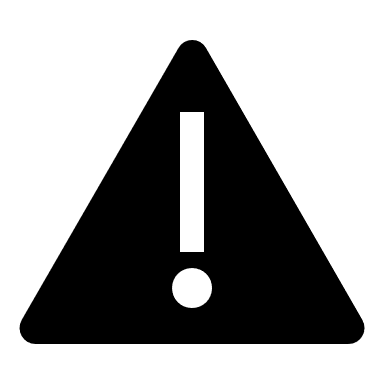 L'opérateur s'engage à effectuer les opérations conformément au règlement UE 2018/848 et les Arrêtés régionaux/nationaux concernant le mode de production biologique.Il déclare avoir confié le contrôle de son exploitation à l'organisme de contrôle agréé CERTISYS srl.
L'opérateur s'engage à accepter, en cas d'infraction ou d'irrégularité, l'application des mesures prévues dans le cadre des règles de la production biologique.L’opérateur certifie que les informations indiquées sur ce document d’engagement ainsi que, pour les producteurs, sur le formulaire de notification de parcelles, sont sincères et véritables.L'opérateur s'engage à effectuer les opérations conformément au règlement UE 2018/848 et les Arrêtés régionaux/nationaux concernant le mode de production biologique.Il déclare avoir confié le contrôle de son exploitation à l'organisme de contrôle agréé CERTISYS srl.
L'opérateur s'engage à accepter, en cas d'infraction ou d'irrégularité, l'application des mesures prévues dans le cadre des règles de la production biologique.L’opérateur certifie que les informations indiquées sur ce document d’engagement ainsi que, pour les producteurs, sur le formulaire de notification de parcelles, sont sincères et véritables.Nom :*Prénom :*Fonction :*Date :*Signature :*